Руководствуясь Уставом Жигаловского муниципального образования,                  Дума Жигаловского муниципального образования РЕШИЛА:         1. Внести следующие изменения в решение Думы Жигаловского муниципального образования от 26 ноября 2019 года № 11-19 «Об установлении налога на имущество физических лиц на территории  Жигаловского муниципального образования»:        1.1. В подпункте 2) Пункта 3 слова «в 2020 году - 0,75 процента» заменить на слова «в 2020 году - 0,5 процента». Опубликовать настоящее Решение в «Спецвыпуск Жигалово» и разместить на официальном сайте Жигаловского муниципального образования в сети Интернет.Настоящее Решение вступает в силу со дня его опубликования.Председатель Думы Жигаловского муниципального образования                                                        А.М.Тарасенко   Глава Жигаловского муниципального     образования                                                                                        Д.А.Лунев 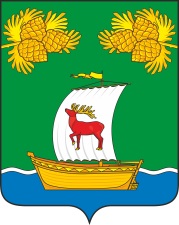 РОССИЙСКАЯ ФЕДЕРАЦИЯИРКУТСКАЯ ОБЛАСТЬДУМАЖИГАЛОВСКОГО МУНИЦИПАЛЬНОГО ОБРАЗОВАНИЯПЯТОГО СОЗЫВАРЕШЕНИЕРОССИЙСКАЯ ФЕДЕРАЦИЯИРКУТСКАЯ ОБЛАСТЬДУМАЖИГАЛОВСКОГО МУНИЦИПАЛЬНОГО ОБРАЗОВАНИЯПЯТОГО СОЗЫВАРЕШЕНИЕ20.10.2021г. № 21-21рп. ЖигаловоО внесении изменений в решение ДумыЖигаловского МО от 26.11.2019г. № 11-19     «Об установлении налога на имущество физических лиц на территории Жигаловского муниципального образования»О внесении изменений в решение ДумыЖигаловского МО от 26.11.2019г. № 11-19     «Об установлении налога на имущество физических лиц на территории Жигаловского муниципального образования»